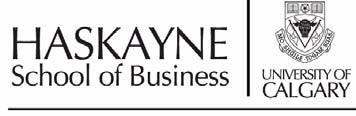 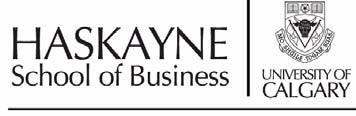 CAREER CENTRE HASKAYNE SCHOOL OF BUSINESSCo-operative Education/Internship ProgramTelephone: 403-220-7533Co-op Placement Evaluation Form Please complete this evaluation and submit through the D2L Dropbox Student Name 	 Concentration _______________________          Employer	      Department/Division	      Location	 Position Title 		Semester:  Winter   Spring    Fall (Circle one)Year:   ___________________________ Work Term:  1      2      3      4      (circle one)   Supervisor________________________It is very important that you evaluate your experience honestly, including both positive and negative impressions. Your responses will be regarded as confidential and will help us determine whether changes need to be made for subsequent work assignments.What is your overall rating of this work term?ExcellentVery GoodGoodMarginalUnsatisfactoryHow relevant was it to your academic major/career?Would you recommend this as a future work term? Please explain why or why not.Over…………2Could the work term have been improved and if so, how?Was the salary fair based on the industry sector, your experience and academic level?		 Hourly/monthly rate__________________Position paid wellSalary was adequatePosition was underpaidDescribe your work environment (physical space, work station).How supportive were your co-workers?Open, friendly and supportivePoliteUnfriendly, closed groupYour supervisor:Encouraged questions, was helpful, provided feedbackWas somewhat helpful, but too busyDiscouraged questionsHow would you rate your technical skills for this position?Exceeded skills needed for the position from the startSkills were adequateNeeded more training in  	In over my headWhat did you enjoy most about your work term?Student Signature	Date 	